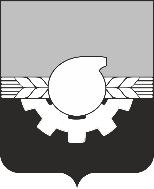 АДМИНИСТРАЦИЯ ГОРОДАКЕМЕРОВОУправлениегородского развития650991, г. Кемерово, пр. Советский, 54, тел. 36-02-59e-mail: ugr@kemerovo.ru____________________ № 06-01-09/______________Уважаемая Надежда Николаевна!Просим Вас разместить в срок до 03.09.2021 (включительно) на официальном сайте сетевого издания «Электронный бюллетень органов местного самоуправления города Кемерово» в разделе «Информационные сообщения» Протокол № 2021-4/1 о результатах проведения открытого конкурса на право заключения договора на установку и эксплуатацию рекламных конструкций на территории города Кемерово (Извещение № 4/21 от 20.07.2021).Приложение:- в электронном виде на диске Y в папке «ФетисоваМВ»// «01 Для опубликования»// «ПРОТОКОЛ о результатах конкурса».С уважением, и.о.начальника управлениягородского развития     						                А.В. ЗварыгинДолгих Лилия Александровна, 34-81-23